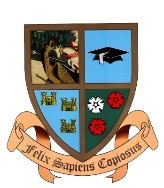 The English International School, MoscowThe English International School, MoscowThe English International School, MoscowThe English International School, MoscowApplication Form for Teaching PositionsApplication Form for Teaching PositionsApplication Form for Teaching PositionsApplication Form for Teaching PositionsYour Name:Date of Birth:Date of Application:Academic Year:14/15Teaching Position Applied for:EIS Campus:Marital Status:Dependents:Current Location:Nationality:Current Contact Details:Current Contact Details:Current Contact Details:Current Contact Details:Current Contact Details:Email Address:Primary Phone number:Skype address:Secondary Phone NumberContact Address(es):Contact Address(es):Contact Address(es):Contact Address(es):Contact Address(es):Please insert local and home if applicablePlease insert local and home if applicablePlease insert local and home if applicablePlease insert local and home if applicablePlease insert local and home if applicableEducation and Experience Information:Education and Experience Information:Education and Experience Information:Education and Experience Information:Education and Experience Information:Educational qualifications (title, establishment, date) starting with latest:Educational qualifications (title, establishment, date) starting with latest:Educational qualifications (title, establishment, date) starting with latest:Educational qualifications (title, establishment, date) starting with latest:Educational qualifications (title, establishment, date) starting with latest:Teaching experience – ( Name of establishment, position held and dates ) starting with  your current post:Teaching experience – ( Name of establishment, position held and dates ) starting with  your current post:Teaching experience – ( Name of establishment, position held and dates ) starting with  your current post:Teaching experience – ( Name of establishment, position held and dates ) starting with  your current post:Teaching experience – ( Name of establishment, position held and dates ) starting with  your current post:References:References:References:References:References:Reference 1Reference 1Reference 1Reference 1Reference 1Name of Reference:Name of Reference:School or business name:School or business name:Position:Position:Email Address:Email Address:Contact Telephone:Contact Telephone:Reference 2Reference 2Reference 2Reference 2Reference 2Name of Reference:Name of Reference:School or business name:School or business name:Position:Position:Email Address:Email Address:Contact Telephone:Contact Telephone:Reference 3Reference 3Reference 3Reference 3Reference 3Name of Reference:Name of Reference:School or business name:School or business name:Position:Position:Email Address:Email Address:Contact Telephone:Contact Telephone:English International School Internal UseEnglish International School Internal UseEnglish International School Internal UseEnglish International School Internal UseEnglish International School Internal UseEnglish International School Internal UseEnglish International School Internal UseEnglish International School Internal UseEnglish International School Internal UseReferences Checked Y/NReferences Checked Y/NReferences Checked Y/NReferences Checked Y/NReferences Checked Y/NInterview DateRef 1Ref 2Ref 2Ref 3 Ref 4Offer DateDocumentation Checked Y/NDocumentation Checked Y/NDocumentation Checked Y/NDocumentation Checked Y/NDocumentation Checked Y/NPassportAcceptance DateCVPolice CheckArrival DateDBS Check